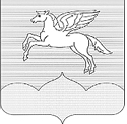  АДМИНИСТРАЦИЯГОРОДСКОГО ПОСЕЛЕНИЯ «ПУШКИНОГОРЬЕ»П О С Т А Н О В Л Е Н И Е 10.05.2017 №70В соответствии с  Федеральным законом  от 05.04.2013 N 44-ФЗ "О контрактной системе в сфере закупок товаров, работ, услуг для обеспечения государственных и муниципальных нужд", Постановлением Правительства РФ от 05.06.2015 N 554 "О требованиях к формированию, утверждению и ведению плана-графика закупок товаров, работ, услуг для обеспечения нужд субъекта Российской Федерации и муниципальных нужд, а также о требованиях к форме плана-графика закупок товаров, работ, услуг",        Администрация городского поселения «Пушкиногорье»ПОСТАНОВЛЯЕТ:Внести в постановление Администрации городского поселения «Пушкиногорье» от 14.01.2015 №3 «Об утверждении Положения о порядке формирования, утверждения и ведения планов-графиков закупок для обеспечения нужд Администрации городского поселения «Пушкиногорье» следующие изменения и дополнения:В абзаце  20 подпункта «д» пункта 8  Положения вместо: «информация о банковском сопровождении контракта в случаях, установленных в соответствии со статьей 35 Федерального закона о контрактной системе;»  читать:  «сведения о банковском сопровождении контракта в случаях, установленных в соответствии со статьей 35 Федерального закона, или о казначейском сопровождении контракта (указываются банковское сопровождение (БС), казначейское сопровождение (КС), банковское или казначейское сопровождение (БС или КС) или слово "нет" соответственно);».2. Пункт 9 Положения изложить в следующей редакции:"9. В планах-графиках закупок отдельными строками указываются:а) информация о закупках, которые планируется осуществлять в соответствии с пунктом 7 части 2 статьи 83 и пунктами 4, 5, 23, 26, 33, 42 и 44 части 1 статьи 93 Федерального закона по каждому из следующих объектов закупки:-лекарственные препараты, закупаемые в соответствии с пунктом 7 части 2 статьи 83 Федерального закона;-товары, работы или услуги на сумму, не превышающую 100 тыс. рублей (в случае заключения контракта в соответствии с пунктом 4 части 1 статьи 93 Федерального закона);-товары, работы или услуги на сумму, не превышающую 400 тыс. рублей (в случае заключения контракта в соответствии с пунктом 5 части 1 статьи 93 Федерального закона);-услуги, связанные с направлением работника в служебную командировку (в случае заключения контракта в соответствии с пунктом 26 части 1 статьи 93 Федерального закона), а также с участием в проведении фестивалей, концертов, представлений и подобных культурных мероприятий (в том числе гастролей) на основании приглашений на посещение указанных мероприятий;-преподавательские услуги, оказываемые физическими лицами;-услуги экскурсовода (гида), оказываемые физическими лицами;-услуги по содержанию и ремонту одного или нескольких нежилых помещений, переданных в безвозмездное пользование или оперативное управление заказчику, услуги по водо-, тепло-, газо- и энергоснабжению, услуги по охране, услуги по вывозу бытовых отходов в случае, если такие услуги оказываются другому лицу или другим лицам, пользующимся нежилыми помещениями, находящимися в здании, в котором расположены помещения, переданные заказчику в безвозмездное пользование или оперативное управление;-работы, связанные со сбором и обработкой первичных статистических данных при проведении на территории Российской Федерации федерального статистического наблюдения в соответствии с законодательством Российской Федерации об официальном статистическом учете, выполняемые физическими лицами (в случае заключения заказчиком контракта в соответствии с пунктом 42 части 1 статьи 93 Федерального закона);-м услуги по предоставлению права на доступ к информации, содержащейся в документальных, документографических, реферативных, полнотекстовых зарубежных базах данных и специализированных базах данных международных индексов научного цитирования (в случае заключения заказчиком контракта в соответствии с пунктом 44 части 1 статьи 93 Федерального закона);б) общая сумма начальных (максимальных) цен контрактов - в случае определения поставщика (подрядчика, исполнителя) путем проведения запроса котировок в соответствии со статьей 72 Федерального закона с указанием суммы планируемых платежей в текущем финансовом году и последующие годы (в отношении контрактов, обеспечение оплаты которых планируется за пределами текущего финансового года)в) объем финансового обеспечения для осуществления закупок в соответствии с планом-графиком закупок, указываемый как общая сумма начальных (максимальных) цен контрактов, цен контрактов, заключаемых с единственными поставщиками (подрядчиками, исполнителями), общая сумма планируемых платежей в текущем финансовом году и последующие годы (в отношении контрактов, обеспечение оплаты которых планируется за пределами текущего финансового года), детализированная на суммы по годам планируемых платежей.»3. Разместить настоящее постановление на официальном сайте Администрации городского поселения «Пушкиногорье».4. Настоящее постановление вступает в силу со дня его официального опубликования.5. Контроль за исполнением настоящего постановления оставляю за собой.Глава Администрации городскогопоселения «Пушкиногорье»	       О.А. ШляхтюкО внесении изменений и дополнений в постановление Администрации городского поселения «Пушкиногорье» от 14.01.2015 №3 «Об утверждении Положения о порядке формирования, утверждения и ведения планов-графиков закупок для обеспечения нужд Администрации городского поселения «Пушкиногорье»